 2019-2020 STARSkate / COMPETITIVE SKATE Selection Sheet  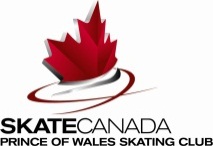 Prince of Wales Skating ClubSESSION SELECTIONQUALIFICATIONSJunior  (STAR 1-4 )– Must have completed Stage 5 of the CanSkate Program.   Private coach - required.Intermediate – Must have completed STAR 4 or Junior Bronze Free Skate Test.Senior –Must have passed the complete Senior Bronze FreeSkate Test or two of Junior Silver Skills, Dances or Silver Interpretive.SESSIONS:   START October 1, 2019; CONCLUDE April 24, 2020PROGRAM			DAY	      	PLACE		TIME		CHECK		___	COSTJUNIOR STARSKATE PROGRAMJunior STARSkate 		Saturday	F. Gardens	8:00-9:00am	_______ 		$305.00(STAR 1-4)(Private Coach - required)Junior STARSkate		Monday		Twin Rinks	4:40-5:50pm	_______ (Club Coached)	$415.00(Must have completed Stage 5 of CanSkate)Jr/Interm STARSkate	Tuesday	Twin Rinks	3:30-5:05pm	_______		$490.00(passed complete Star 3 FreeSkate Test)	Jr/Interm STARSkate	Wednesday	Twin Rinks	6:30-7:50am	_______		$410.00Must have completed Stage 5 of CanSkate – Private Coach required)Junior STARSkate		Friday		Twin Rinks	5:00-6:30pm	_______ (see note)	$455.00(Must have completed Stage 5 of CanSkate - Private Coach required)	INTERMEDIATE STARSKATEIntermediate STARSkate 	Saturday	F. Gardens	9:10-10:15am	_______		$330.00Intermediate/Senior STARSkate	Monday		Twin Rinks	6:30-7:50am	_______		$410.00Intermediate STARSkate		Monday		Twin Rinks	3:30-4:40pm	_______ 		$360.00		Jr/Interm STARSkate		Tuesday	Twin Rinks	3:30-5:05pm	_______		$490.00Jr/Intermediate STARSkate	Wednesday	Twin Rinks	6:30-7:50am	_______		$410.00Intermediate STARSkate		Friday		Twin Rinks	6:10-7:50pm	_______ (see note)	$515.00SENIOR STARSKATESenior STARSkate & Pairs	Sunday		F. Gardens	8:00-9:50am	_______		$565.00Senior/Intermediate STARSkate	Monday		Twin Rinks	6:30-7:50am	_______		$410.00		Senior STARSkate		Tuesday	Twin Rinks	6:15-7:50pm	_______		$490.00Senior STARSkate		Wednesday	Twin Rinks	3:30-5:00pm	_______		$455.00Senior STARSkate		Thursday	Jack Byrne	3:30-5:00pm	_______		$455.00	Senior STARSkate		Thursday	Jack Byrne	4:20-5:50pm	_______		$455.00Senior STARSkate		Thursday	Jack Byrne	3:30-5:50pm	_______		$665.00Senior STARSkate		Friday		Twin Rinks	3:30-4:50pm	_______		$410.00Discounts2nd Day - 25%             5th Day - 45%3rd Day - 35%             6th Day– 50%4rd Day - 40%             7th Day - 55%Note: The Junior and Intermediate sessions on Friday include a 20 minute club coached stroking session.  